ДИДАКТИЧЕСКОЕ ПОСОБИЕ «ВРЕМЕНА ГОДА»Цель: сформировать у детей дошкольного возраста представления о сезонных изменениях  в природе.Данное пособие предназначено для детей 3-7 лет. Подходит для подгрупповой и индивидуальной работы.Задачи:- формировать у детей знания об особенностях времен года и их основных признаках;- формировать первоначальные знания безопасного и экологически грамотного поведения для ребенка и природы;- формировать элементарные математические представления;- развивать ориентировку в пространстве;- развивать мелкую моторику;- развивать сенсорное восприятие;- развивать любознательность;- расширять и обогащать словарь детей по теме «времена года»;- воспитывать любовь и бережное отношение к природе.Пособие «Времена года» может быть использовано в следующих образовательных областях: социально-коммуникативное развитие, речевое развитие, познавательное развитие, художественно-эстетическое развитие.Игра №1«Когда это бывает?»Цель: закреплять знания детей о характерных признаках изменения природы по временам года.Материал: деревья из бумаги, картинки с изображением летних и осенних листьев, снежинки, фрукты.Ход игры: педагог показывает картинки с изображение времен года и рассказывает о приметах каждого времени года, что происходит в природе, какая погода. Затем педагог предлагает детям отобразить на макете дерева, как оно выглядит в определенное время года.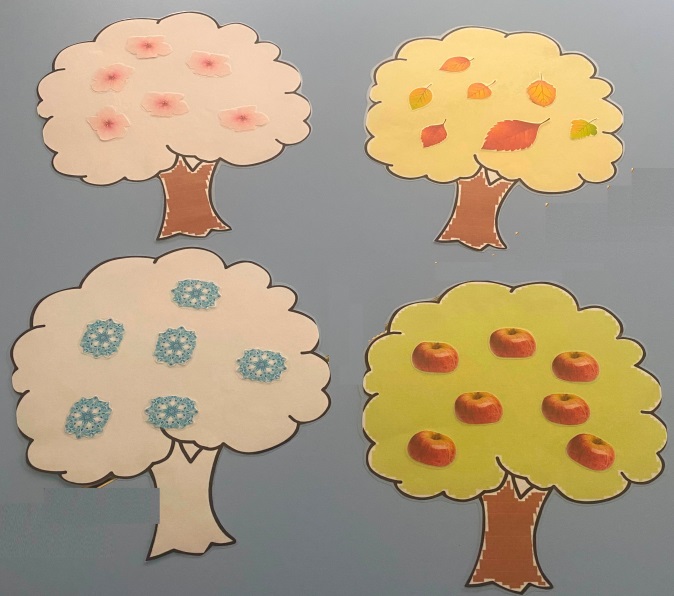 Игра №2«Небылицы»Цель: развитие логического мышления, умения замечать небылицу.Материал: предметные картинки (снежинки, листья, яблоки, груши, персики, слива)Ход игры: педагог располагает на дереве предметные картинки и предлагает детям рассмотреть и сказать, все ли верно. Дети внимательно рассматривают дерево и называют, что нужно изменить.Можно предложить детям самостоятельно составить небылицы.  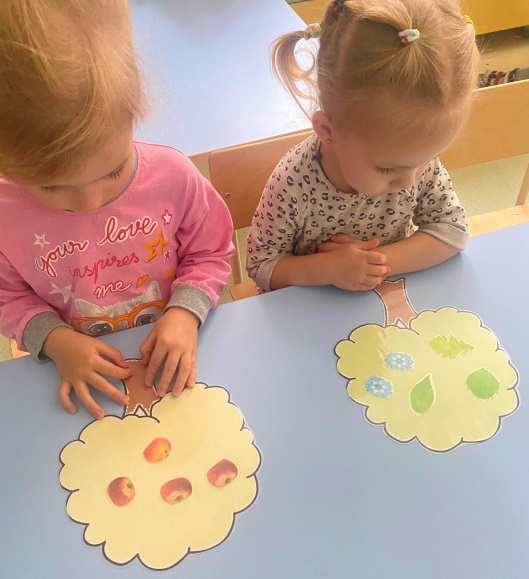 Игра №3«Подбери по описанию» Цель: развить у детей внимание и мышление, закрепить знания о временах года.Ход игры: перед детьми разложены карточки с временами года. Воспитатель предлагает прослушать стихотворение, выбрать нужные картинки и назвать месяцы этого времени года.Игра №4«Составь рассказ»  Цель: научить детей составлять рассказ по временам года. Ход игры: по сюжетной картинке составить описательный рассказ времени года. Для детей старшего и среднего возраста можно предложить составить предложения (если затрудняются с составлением рассказа).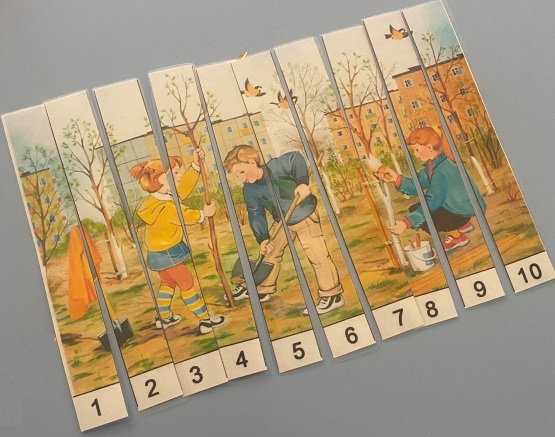 Игра №5«Что изменилось»Цель: развитие внимания и памяти.Ход игры: педагог раскладывает на дереве листья, яблоки и тд. После непродолжительного разглядывания дети закрывают глаза, а педагог меняет местами предметы или убирает. Ребенок говорит что изменилось.Игра №6«Времена года»Цель: уточнить знания детей о временах года, их последовательность, изменения  в природе.Ход игры: педагог предлагает ребенку собрать зимнее дерево, и затем, собрать время года, которое следует за этим временем года и тд.Список использованных источников:Коломина Н.В. Воспитание основ экологической культуры в детском саду. – М.: ТЦ Сфера, 2003. – 144 с.Рыжикова Д.С. Развитие временных представлений у младших школьников. – М.: ТЦ Сфера, 2015. – 64 с.О.Е. Громова, Г.Н. Соломатина, Н.П. Савинова «Стихи о временах года и игры. Дидактические материалы по развитию речи детей 5-6 лет». Москва 2005 год.